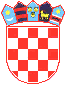 REPUBLIKA HRVATSKAVUKOVARSKO-SRIJEMSKA ŽUPANIJAGRAD VUKOVAR 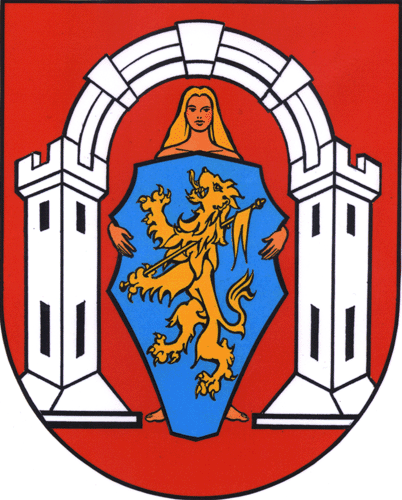 UPRAVNI ODJEL ZAFINANCIJE I NABAVUKLASA: 406-03/23-01/78URBROJ: 2196-1-5-23-2Vukovar, 29. prosinac 2023. godine

POZIV ZA DOSTAVU PONUDA ZA PROVEDBU POSTUPKA JEDNOSTAVNE NABAVE ZA USLUGU:Osiguranje solarnih elektrana projekta Sunce nad VukovaromEvidencijski broj nabave: JeN-7/23-28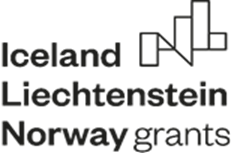 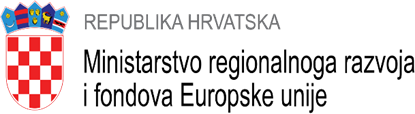 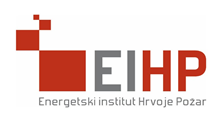 SADRŽAJ POZIVA:  1. OPĆI PODACI  2. PODACI O PREDMETU NABAVE  3. JAMSTVO ZA OZBILJNOST PONUDE  4. PODACI O PONUDI  5. OSTALO  6. PREDLOŽAK PONUDBENOG LISTA  6a. PREDLOŽAK PONUDBENOG LISTA ZAJEDNICE PONUDITELJA  7. TEHNIČKA SPECIFIKACIJA  8. PRIJEDLOG UGOVORAPrilog:- Troškovnik1. OPĆI PODACI1.1. Naručitelj i kontaktiNaručitelj: GRAD VUKOVAR, Vukovar, Dr. Franje Tuđmana 1; OIB: 50041264710,Internetska adresa: www.vukovar.hrSlužba za kontakt: Upravni odjel za financije i nabavu Osobe zadužene za kontakt: -Neda Vučković, dipl.iur.; e-pošta: neda.vuckovic@vukovar.hr, tel: 032/616-4371.2. Sukob interesaPopis gospodarskih subjekata s kojima je Naručitelj u sukobu interesa u smislu ZJN 2016:- OPG Kolar Miroslav, nositelj Miroslav Kolar, Lička 52, 32010 Vukovar1.3. Opći podaciEvidencijski broj nabave: JeN-7/23-28Vrsta postupka nabave: Postupak jednostavne nabave uslugeProcijenjena vrijednost nabave: 22.600,00 EURCPV oznaka: 66510000-8 Usluge osiguranja1.4. Podaci o projektu iz kojeg se financira nabavaProjekt ''Sunce nad Vukovarom'', broj Ugovora o financiranju: KLASA: 971-01/22-33/6; URBROJ: 538-07-1-1/608-22-89, od 24. svibnja 2022. godine se financira iz sredstava EGP financijskog mehanizma i Norveškog financijskog mehanizma u okviru Programa '' Energija i klimatske promjene''. Cilj programa je povećanje korištenja energetskih tehnologija s manjom emisijom ugljika i povećanu sigurnost opskrbe energijom u Republici Hrvatskoj, što je sukladno ključnim ciljevima Financijskog mehanizma Europskog gospodarskog prostora (EGP) i Norveškog financijskog mehanizma.1.5.Vrsta ugovora o nabaviUgovor o nabavi usluge.2. PODACI O PREDMETU NABAVE2.1. Opis predmeta nabave i tehničke specifikacije, količina i troškovnik Predmet nabave je usluga osiguranja solarnih elektrana projekta Sunce nad Vukovarom koji se financira iz EGP financijskog mehanizma i Norveškog financijskog mehanizma za razdoblje od 2014-2021. g. u okviru provedbe Programa ''Energija i klimatske promjene''. Usluga se sastoji od provođenja aktivnosti propisanih troškovnikom, a sve u skladu s Uredbom o provedbi EGP financijskog mehanizma za razdoblje od 2014-2020.g. i Ugovorom o dodjeli bespovratnih sredstava za projekt ''Sunce nad Vukovarom'' referentni broj 45 te Odlukom Ministarstva regionalnog razvoja i fondova Europske unije o provedbi Programa ''Energija i klimatske promjene''.Usluga osiguranja obuhvaća osiguranje sunčanih elektrana od svih rizika u fazi korištenja (all risks polica) na razdoblje od 5 godina. Osiguranje od svih rizika uključuje pokriće osiguranja od neočekivane i iznenadne štete koje mogu nastati uslijed:-požara i nekih drugih opasnosti uključujući direktni i indirektni udar groma-eksplozija, implozija,  pad i udar zračne letjelice i predmeta iz nje-vremenske nepogode: oluja, grad (tuča), smrzavanje-udar vlastitog motornog vozila, vlastitog pokretnog radnog stroja i nepoznatog motornog vozila u građevinski objekt-lom stroja-manifestacije, demonstracije -opasnosti provalne krađe i razbojstva uključujući i osiguranje vandalizma-potres-izlijevanje vode iz vodovodnih, kanalizacijskih i ostalih cijevnih sustava-poplava, bujica, visoka voda-neimenovani riziciZa sve vrste osiguranih rizika obuhvaćene ponudom i ugovorom zaključit će se jedna polica osiguranja odnosno, prema potrebi, izdati listovi pokrića (kao privremeni dokumenti sa svim bitnim elementima i funkcijom polica osiguranja), kojima će nedvojbeno biti utvrđeni: ugovorne strane, mjesto, predmet i uvjeti osiguranja, osigurana svota, bonus/malus, odobreni popusti i premija osiguranja.Popust i svi troškovi moraju biti uračunati u ponuđenim i upisanim jediničnim cijenama u stavkama troškovnika.Predmet nabave nije podijeljen na grupe.2.2. Količina i troškovnikKoličina predmeta nabave određena je troškovnikom i tehničkom specifikacijom koji su sastavni dio ovog poziva. Količina predmeta nabave je točna. Ponuditelj je dužan ponuditi i upisati (zaokruženo na dvije decimale) cijenu godišnje premije za sve stavke u troškovniku, cijenu premije za pet godina za sve stavke u troškovniku kao i ukupnu cijenu ponude koju čini zbroj cijena petogodišnjih premija usluge osiguranja za sve stavke Troškovnika.Ponuditelj je obvezan ispuniti Troškovnik po svim stavkama za cjelokupni premet nabave. Ponuditelj ne smije mijenjati izvorni sadržaj troškovnika, a koji se odnosi na tekstualni opis stavke ili količinu stavke u troškovniku. 2.3. Mjesto pružanja uslugePodručje grada Vukovara. Osiguranje se odnosi na solarne - fotonaponske elektrane na krovištima objekata javne namjene na navedenim lokacijama: Sportski objektibazeni Vu1 - Rudolfa Perešina 3, VukovarSD Borovo naselje - Trg Dražena Petrovića 2, VukovarOsnovne škole i vrtićiOŠ Mitnica - Fruškogorska 2, VukovarOŠ Nikole Andrića - Voćarska 1, VukovarOŠ Antuna Bauera - Augusta Šenoe 19, VukovarOŠ Dragutina Tadijanovića - 204. Vukovarske Brigade 24a, VukovarOŠ Blage Zadre - Marka Marulića 2, VukovarOŠ Siniše Glavaševića - Dr. Ante Starčevića 5, VukovarDV Centar - Kardinala Alojzija Stepinca 46a, VukovarDV Sajmište - Eugena Kvaternika 27, VukovarGradski objektigradska uprava - Dr. Franje Tuđmana 1, Vukovargradska tržnica - Olajnica 20, Vukovar2.4. Rok izvršenja uslugePolica osiguranja se sklapa na razdoblje od 5 godina, odnosno osigurateljno pokriće iznosi 5 godina. Početak osiguranja predviđen je po potpisu Zapisnika o primopredaji radova na izgradnji solarnih elektrana (očekivana primopredaja radova je u siječnju 2024. godine).3. JAMSTVO ZA OZBILJNOST PONUDEPonuditelj je dužan dostaviti jamstvo za ozbiljnost ponude, u iznosu: 1.000,00 EUR.Jamstvo za ozbiljnost ponude je jamstvo za slučaj odustajanja ponuditelja od svoje ponude u roku njezine valjanosti, neprihvaćanja ispravka računske greške, odbijanja potpisivanja ugovora o nabavi, ili nedostavljanja jamstva za uredno ispunjenje ugovora.Jamstvo za ozbiljnost ponude dostavlja se u obliku zadužnice ili bjanko zadužnice, koja mora biti potvrđena kod javnog bilježnika i popunjena u skladu s Pravilnikom o obliku i sadržaju zadužnice /bjanko zadužnice (Narodne novine br. 115/12, 82/17 i 154/22).Jamstvo za ozbiljnost ponude se ne uvezuje u cjelinu, već se ulaže u posebnu prozirnu omotnicu koja se uvezuje u cjelinu s ostalom dokumentacijom. Jamstvo za ozbiljnost ponude dostavlja se u izvorniku u skladu sa točkom 4.2. Poziva. Umjesto prethodno navedenog, ponuditelj može dati jamstvo u vidu novčanog pologa u traženom iznosu na račun Naručitelja broj HR7525000091851800005, MODEL: HR 68, POZIV NA BROJ 9016 - OIB (PLATITELJA). Opis plaćanja: polog jamstva za ozbiljnost ponude, ev. broj JeN-7/23-28. Polog mora biti evidentiran na računu Naručitelja u trenutku isteka roka za dostavu ponuda.U slučaju zajednice gospodarskih subjekata jamstvo za ozbiljnost ponude može dostaviti bilo koji član zajednice, u cijelosti ili parcijalno s članom/vima u ukupno traženom iznosu.Naručitelj će ponuditeljima vratiti jamstvo za ozbiljnost ponude, u roku od  dana nakon dostave jamstva za uredno ispunjenje ugovora.4. PODACI O PONUDI4.1. Sadržaj i način izradePonuda mora sadržavati:Ponuda mora sadržavati:popunjen, potpisan i ovjeren ponudbeni list2.	popunjen troškovnik3. jamstvo za ozbiljnost ponudePri izradi ponude ponuditelj se mora pridržavati zahtjeva i uvjeta iz poziva za dostavu ponuda. Pri izradi ponude ponuditelj ne smije mijenjati i nadopunjavati tekst poziva za dostavu ponuda. Ponude se izrađuje na hrvatskom jeziku i latiničnom pismu. Varijante ponude nisu dopuštene. Trošak pripreme i podnošenja ponude u cijelosti snosi ponuditelj. Ponudu koja nije izrađena kako je opisano u ovoj točki, Naručitelj će odbiti. 4.2. Način dostave te datum, vrijeme i mjesto dostave i otvaranja ponudaPonuda se u zatvorenoj omotnici dostavlja na adresu: Grad Vukovar, Dr. Franje Tuđmana 1, 32000 Vukovar. Nije dopuštena elektronička dostava ponuda.Na omotnici mora biti naznačeno:Ponuditelj može do isteka roka za dostavu ponuda dostaviti izmjenu i/ili dopunu ponude.Izmjena i/ili dopuna ponude dostavlja se na isti način kao i osnovna ponuda s obveznom naznakom da se radi o izmjeni i/ili dopuni ponude.Ponuditelj može do isteka roka za dostavu ponude pisanom izjavom odustati od svoje dostavljene ponude. U tom slučaju neotvorena ponuda se vraća ponuditelju.Ponude se dostavljaju zaključno do 10.01.2024. godine do 12:00 sati, bez obzira na način dostave. Ponude koje pristignu nakon navedenog roka neće se otvarati i vratit će se ponuditelju neotvorene. Javno otvaranje ponuda održat će se 10.01.2024. godine u 12:00 sati na adresi: Grad Vukovar, Dr. Franje Tuđmana br. 1, II. kat, ured br. 20.Javnom otvaranju ponuda mogu nazočiti sve zainteresirane osobe.4.3. Način određivanja cijene ponudeCijena ponude piše se brojkama i izražava se u eurima. U cijenu ponude bez poreza na dodanu vrijednost moraju biti uračunati svi troškovi i popusti potrebni za izvršenje usluge.Cijene godišnjih premija osiguranja i ukupna cijena su nepromjenjivi.Predmet nabave oslobođen je PDV-a sukladno članku 40. stavak 1. točka a) Zakona o PDV-u (Narodne novine br. 73/13, 99/13, 148/13, 153/13, 143/14, 115/16, 106/18, 121/19, 138/20, 39/22, 113/22, 33/23)  te ponuditelj u ponudbenom listu, na mjesto predviđeno za upis cijene ponude s PDV-om, upisuje isti iznos kao što je upisan na mjestu predviđenom za upis cijene ponude bez PDV-a, a mjesto predviđeno za upis iznosa PDV-a ostavlja se prazno.Ukoliko naručitelj prilikom pregleda ponuda utvrdi računsku pogrešku, naručitelj će ispraviti računsku pogrešku i o tome odmah obavijestiti ponuditelja čija je ponuda ispravljena te će od ponuditelja zatražiti da u roku 2 (dva) dana od dana primitka obavijesti potvrdi prihvaćanje ispravke računske pogreške. Ispravci se u ponudi jasno naznačuju.Naručitelj je obvezan na osnovi rezultata i pregleda ocjena ponuda odbiti ponudu za koju ponuditelj nije prihvatio ispravak računske pogreške.4.4. Kriterij za odabir ponudeKao najpovoljnija ponuda bit će odabrana valjana ponuda sa najnižom cijenom. Valjana ponuda je ona koja ispunjava sve uvjete iz poziva za dostavu ponuda.Ukoliko na nadmetanje pristignu dvije ponude sa istom najnižom cijenom, kao najpovoljnija biti će odabrana ona koja je zaprimljena ranije.Ponude koje ne ispunjavaju uvjete iz ovog poziva biti će odbijene.4.5. Rok valjanosti ponudeRok valjanosti ponude je 30 dana od dana isteka roka za dostavu ponuda.4.6. Informacije i dodatna pojašnjenja pozivaZa vrijeme roka za dostavu ponuda gospodarski subjekti mogu zahtijevati objašnjenja i izmjene vezane za Poziv za dostavu ponuda, a Naručitelj će odgovor staviti na raspolaganje na isti način na koji je dostavio i poziv za dostavu ponude. Pod uvjetom da je zahtjev dostavljen pravodobno, javni naručitelj će odgovor staviti na raspolaganje najkasnije tijekom petog dana, prije dana u kojem ističe rok za dostavu ponuda. Zahtjev je pravodoban ako je dostavljen naručitelju najkasnije tijekom šestog dana prije dana u kojem ističe rok za dostavu ponuda.4.7. Izmjena poziva za dostavu ponudaAko Naručitelj za vrijeme roka za dostavu ponuda mijenja poziv za dostavu ponude osigurat će dostupnost izmjena svim gospodarskim subjektima na isti način na koji je dostavio i poziv za dostavu ponude.5.OSTALO5.1. Odredbe koje se odnose na zajednicu ponuditeljaViše gospodarskih subjekata može se udružiti i dostaviti zajedničku ponudu, neovisno o uređenju njihova međusobnog odnosa.Naručitelj ne zahtijeva da zajednica ponuditelja ima određeni pravni oblik u trenutku dostave ponude, ali može zahtijevati da ima određeni pravni oblik nakon sklapanja ugovora u mjeri u kojoj je to nužno za uredno izvršenje ugovora.Naručitelj neposredno plaća svakom članu zajednice ponuditelja za onaj dio ugovora koji je on izvršio, ako zajednica ponuditelja ne odredi drugačije. U ponudi zajednice ponuditelja mora biti navedeno koji će dio ugovora (predmet/količina i vrijednost/ postotni dio) izvršavati pojedini član zajednice.Odgovornost članova iz zajednice ponuditelja za izvršenje ugovora je solidarna. Napomena: Popunjeni ponudbeni list za zajednicu ponuditelja potpisuju svi članovi zajednice ponuditelja, u suprotnom oni članovi zajednice koji potpisuju popunjeni ponudbeni list moraju imati ovlaštenje za potpis od ostalih članova zajednice.5.2. Podugovaratelji, podugovor i plaćanjePodugovaratelj je gospodarski subjekt koji za Izvršitelja isporučuje robu, pruža usluge ili izvodi radove koji su neposredno povezani s predmetom nabave.Gospodarski subjekt koji namjerava dati dio ugovora o nabavi u podugovor obvezan je u ponudi: - navesti koji dio ugovora namjerava dati u podugovor (predmet ili količina, vrijednost ili postotni udio) - navesti podatke o podugovarateljima (naziv ili tvrtka, sjedište, OIB ili nacionalni identifikacijski broj, broj računa) Javni naručitelj neposredno će neposredno platiti podugovaratelju za dio ugovora koji je isti izvršio.U slučaju promjene podugovaratelja, preuzimanja izvršenja dijela ugovora o nabavi koji je prethodno dan u podugovor, uvođenje jednog ili više novih podugovaratelja odgovarajuće se primjenjuju odredbe članka 224. i 225. ZJN 2016.Sudjelovanje podugovaratelja ne utječe na odgovornost odabranog ponuditelja na izvršenje ugovora o javnoj nabavi.5.3. Jamstvo za uredno ispunjenje ugovora Odabrani ponuditelj je dužan predati Naručitelju najkasnije u roku od 10 (deset) dana od dana obostranog potpisa ugovora jamstvo za uredno ispunjenje ugovora, za slučaj povrede ugovornih obveza, u visini 10% ugovorene vrijednosti bez PDV-a.Jamstvo za uredno ispunjenje ugovora dostavlja se u obliku zadužnice ili bjanko zadužnice izdane sukladno važećem Pravilniku o obliku i sadržaju zadužnice / bjanko zadužnice – Narodne novine br. 115/12, 82/17 i 154/22) i potvrđene kod javnog bilježnika ili u vidu novčanog pologa uplaćenog na račun Naručitelja broj HR7525000091851800005, MODEL: HR 68, POZIV NA BROJ 9016 - OIB (PONUDITELJA).U slučaju zajednice ponuditelja jamstvo za uredno ispunjenje ugovora može dati bilo koji član zajednice, u cijelosti ili parcijalno s članom/vima, solidarno, u ukupno traženom iznosu, a jamstvo mora sadržavati navod da ugovor izvršava zajednica ponuditelja (gospodarskih subjekata) i podatke o svim članovima zajednice.U slučaju ne dostavljanja jamstva za uredno ispunjenje ugovora o javnoj nabavi u ugovorenom roku, naručitelj ima pravo raskinuti ugovor i naplatiti jamstvo za ozbiljnost ponude. Neiskorišteno jamstvo se vraća odabranom ponuditelju nakon urednog ispunjenja ugovora. 5.4. Pregled lokacije Naručitelj preporuča gospodarskim subjektima da prije podnošenja ponude izvrše uvid na lokacije predmeta nabave, jer u protivnom neće imati pravo na kasnije prigovore s osnova nepoznavanja uvjeta za podnošenje ponude.5.5. Pojašnjenje i upotpunjavanjeU postupku pregleda i ocjene ponuda, ako su informacije ili dokumentacija koje je trebao dostaviti ponuditelj nepotpuni ili pogrešni ili se takvima čine ili ako nedostaju određeni dokumenti, naručitelj može poštujući načela jednakog tretmana i transparentnosti, zahtijevati od ponuditelja da dopune, razjasne, upotpune ili dostave nužne informacije ili dokumentaciju u primjerenom roku ne kraćem od tri dana.Postupanje sukladno stavku 1. ove točke ne smije dovesti do pregovaranja u vezi s kriterijem za odabir ponude ili ponuđenim predmetom nabave.Ponudbeni list i troškovnik ne smatraju se određenim dokumentima koji nedostaju u smislu ovog poziva te naručitelj ne smije zatražiti ponuditelja da iste dostavi tijekom pregleda i ocjene ponuda.5.6. Donošenje odluke o odabiru ili poništenjuOdluka o odabiru ili poništenju donijeti će se najkasnije u roku 15 dana od dana isteka roka za dostavu ponuda, a objaviti će se na isti način kao i poziv za dostavu ponuda.Istekom dana objave smatra se da je odluka dostavljena svim ponuditeljima.5.7. Rok, način i uvjeti plaćanjaPlaćanje unaprijed je isključeno kao i traženje od naručitelja sredstva osiguranja plaćanja. Odabrani ponuditelj će račun ispostaviti temeljem zaključene police osiguranja. Naručitelj se obvezuje da će plaćanje vršiti u roku od 30 dana od dana izdavanja elektroničkog računa.Naručitelj ima pravo prigovora na račun ukoliko utvrdi nepravilnosti te pozvati odabranog ponuditelja da uočene nepravilnosti otkloni i objasni. U tom slučaju rok plaćanja počinje teći od dana kada je Naručitelj zaprimio pisano objašnjenje s otklonjenim uočenim nepravilnostima.U slučaju da je dio ugovora odabrani ponuditelj dao u podugovor i s obzirom da se ti radovi/robe/usluge neposredno plaćaju podugovaratelju, Izvršitelj u slučaju neposrednog plaćanja podugovaratelju mora svom računu obvezno priložiti račune svojih podugovaratelja koje je prethodno ovjerio.Odabrani ponuditelj ne smije bez suglasnosti Naručitelja, svoja potraživanja prema Naručitelju, po  Ugovoru, prenositi na treće osobe.Sukladno Zakonu o izdavanju elektroničkog računa u javnoj nabavi (NN 94/18) gospodarski subjekt je obvezan od 01. srpnja 2019. godine ispostavljati Naručitelju elektronički račun.5.8. Bitni uvjeti ugovora ili prijedlog ugovoraNakon provedenog postupka naručitelj će s odabranim ponuditeljem u skladu s odabranom ponudom i pod uvjetima određenim u pozivu za dostavu ponuda sklopiti ugovor o pružanju usluge.Prijedlog ugovora sastavni je dio Poziva, a nije ga potrebno dostaviti u sklopu ponude.Dostavom ponude smatrat će se da je ponuditelj upoznat sa svim odredbama iz prijedloga ugovora, da ih prihvaća u cijelosti i da će postupati u skladu s tim odredbama.Ugovorne strane su dužne potpisati ugovor u roku od 15 (petnaest) dana od dana dostave odluke o odabiru. U slučaju da odabrani ponuditelj ne ispuni navedenu obvezu, naručitelj će smatrati kako je ponuditelj odbio potpisati ugovor i da je odustao od svoje ponude te će izvršiti novo rangiranje ponuda prema kriteriju za odabir ne uzimajući u obzir ponudu odabranog ponuditelja te donijeti Odluku o odabiru nove najpovoljnije ponude ili ako postoje razlozi poništiti postupak nabave.5.9. Uvjeti i zahtjevi koji moraju biti ispunjeni sukladno posebnim propisima ili stručnim pravilimaSukladno čl. 14., 17. i 24. Zakonu o osiguranju (NN 30/15, 112/18, 63/20, 133/20, 151/22) gospodarski subjekt za obavljanje djelatnosti osiguranja u Republici Hrvatskoj mora posjedovati važeću dozvolu Hrvatske agencije za nadzor financijskih usluga (HANFA) sukladno Zakona o osiguranju za cijelo vrijeme izvršavanja ugovora.U slučaju zajednice gospodarskih subjekata i/ili sudjelovanja podugovaratelja ovaj uvjet moraju ispunjavati svi članovi zajednice pojedinačno i svaki podugovaratelj.Ispunjavanje ovog uvjeta, tijekom izvršavanja ugovora naručitelj može provjeriti uvidom u Registar dozvola za obavljanje poslova osiguranja Hrvatske agencije za nadzor financijskih usluga. Ukoliko odabrani ponuditelj/podugovaratelj nije upisan u registru ili mu je važeća dozvola istekla, odabrani ponuditelj dužan je na pisani zahtjev naručitelja, u roku koji odredi naručitelj, a koji ne može biti kraći od 5 dana, dostaviti dokaz za obavljanje djelatnosti osiguranja u Republici Hrvatskoj, odnosno presliku važeće dozvole za obavljanje energetske djelatnosti osiguranja u Republici Hrvatskoj.6. PONUDBENI LISTBroj ponude: _________________				Datum ponude: __________________PREDMET NABAVE: Osiguranje solarnih elektrana projekta Sunce nad Vukovarom;                                         Evidencijski broj nabave: JeN-7/23-281. NARUČITELJ:Grad Vukovar, Dr. Franje Tuđmana 1,32000 Vukovar, OIB: 500412647102. PONUDITELJ: __________________________________________________________________________________(naziv ponuditelja)Sjedište, adresa _____________________________________________________________________OIB: ________________________________IBAN:_______________________________________Ponuditelj je u sustavu PDV-a:        		DA   		NE   		(zaokružiti)Adresa za dostavu pošte: ____________________________E-mail:____________________________Kontakt osoba ponuditelja: _________________________ Broj telefona: _______________________3. PODACI O DIJELU UGOVORA KOJI SE DAJE U PODUGOVOR, TE PODACI O PODUGOVARATELJIMA (ispunjava se samo u slučaju ako se dio ugovora daje u podugovor)4. CIJENA PONUDE:5. ROK VALJANOSTI PONUDERok valjanosti ponude je 30 dana od dana isteka roka za dostavu ponuda.                                                                                        ZA PONUDITELJA:       ___________________________________                                                                    (Ime i prezime ovlaštene osobe ponuditelja)__________________________________                                                        M.P.            (Potpis ovlaštene osobe ponuditelja)Napomena: Ukoliko ima više podizvršitelja Ponuditelj smije dodati na ponudbeni list onoliko redaka koliko ima podizvršitelja pri čemu ne smije mijenjati sadržaj tablice.        6. a) PONUDBENI LIST-ZAJEDNICA PONUDITELJABroj ponude: _________________				Datum ponude: __________________PREDMET NABAVE: OSIGURANJE SOLARNIH ELEKTRANA PROJEKTA SUNCE NAD VUKOVAROM1. NARUČITELJ:Grad VukovarDr. Franje Tuđmana 132000 VukovarOIB: 50041264710Evidencijski broj nabave: JeN-7/23-282. PONUDITELJ:_______________________________________________________________________________________________________________________________________________________________________________________________________________________________________                                             (naziv zajednice ponuditelja - svih članova zajednice)3. ČLANOVI ZAJEDNICE a) Naziv člana zajednice ovlaštenog za komunikaciju s naručiteljem _______________________________________Sjedište, adresa _____________________________OIB: ______________________________ IBAN:_________________________________________Ponuditelj je u sustavu PDV-a:        		DA   		NE   		(zaokružiti)Adresa za dostavu pošte: _______________________E-mail:________________________________Kontakt osoba ponuditelja: _________________________Broj telefona: _______________________Predmet/količina i vrijednost/postotni dio:____________________________________________________________________________________________________________________________________________________________________b) Naziv člana zajednice______________________________________________________________Sjedište, adresa _____________________________________________________________________OIB: ______________________________ IBAN:_________________________________________Ponuditelj je u sustavu PDV-a:        		DA   		NE   		(zaokružiti)Adresa za dostavu pošte: _______________________E-mail:________________________________Kontakt osoba ponuditelja: _________________________Broj telefona: _______________________Predmet/količina i vrijednost/postotni dio:____________________________________________________________________________________________________________________________________________________________________c) Naziv člana zajednice______________________________________________________________Sjedište, adresa _____________________________________________________________________OIB: ______________________________ IBAN:_________________________________________Ponuditelj je u sustavu PDV-a:        		DA   		NE   		(zaokružiti)Adresa za dostavu pošte: _______________________E-mail:________________________________Kontakt osoba ponuditelja: _________________________Broj telefona: _______________________Predmet/količina i vrijednost/postotni dio:__________________________________________________________________________________4. PODACI O DIJELU UGOVORA KOJI SE DAJE U PODUGOVOR, TE PODACI O PODUGOVARATELJIMA (ispunjava se samo u slučaju ako se dio ugovora daje u podugovor)5. CIJENA PONUDE:6. ROK VALJANOSTI PONUDERok valjanosti ponude je 30 dana od dana isteka roka za dostavu ponuda.                                                                                     ZA PONUDITELJA:       ___________________________________                                                                    (Ime i prezime ovlaštene osobe ponuditelja)__________________________________                                                   M.P.         (Potpis ovlaštene osobe ponuditelja)Napomene: Ukoliko ima više članova zajednice od previđenog na ponudbenom listu, ponuditelj smije dodati na ponudbeni list ostale članove te potrebne podatke za ostale članoveUkoliko ima više podIzvršitelja Ponuditelj smije dodati na ponudbeni list onoliko redaka koliko ima podIzvršitelja pri čemu ne smije mijenjati sadržaj tablice7. Tehničke specifikacije predmeta nabave1. Opće odredbe :	Osiguratelj (Izvršitelj) se obvezuje pisano izvijestiti osiguranika (Naručitelja) o ishodu svakog podnesenog odštetnog zahtjeva. Obavijest treba sadržavati podatak o broju štete, iznosu odštete, datumu isplate štete, mjestu štete, predmetu štete, obračunu osigurnine, osnovi po kojoj je šteta isplaćena, mogućem otklonu štete i razlogu otklona štete.Uvjete koje ima prijavljene kod nadzornog tijela (HANFA), primjenjivati će se uz ovdje navedene uvjete koje propisuje Naručitelj, ali samo u onim dijelovima koji ne odstupaju i nisu u suprotnosti s ovdje navedenim uvjetima i pokrićima. U slučaju nejasnoća ili suprotstavljenih sadržaja odredbi Poziva za dostavu ponuda, police, uvjeta ili bilo kojeg drugog relevantnog dokumenta, bez obzira na njihov redoslijed donošenja/sklapanja, primjenjuje se ona odredba koja je najpovoljnija/najkorisnija  za osiguranika (Naručitelja)2. Osiguranje solarnih elektrana po modelu All Risks (osiguranje imovine)Osiguranjem će se nadoknaditi (platiti) puna cijena zamjene i/ili popravka osiguranih stvari (imovine) i/ili njihovih dijelova koja se uništi ili ošteti ili nestane na bilo koji način i od bilo kojeg uzroka, ako u isključenjima navedenim u ovoj Tehničkoj specifikaciji nisu isključeni iz osiguranja.Također će se osiguranjem nadoknaditi i određeni iznos troškova naveden u ovoj Tehničkoj specifikaciji.Osigurateljna zaštita obuhvaća solarne panele i sustave (sve dijelove ugrađene opreme). Osiguranje se odnosi na svu opremu osiguranika, strojeve, uređaje, kompletne instalacije sunčane elektrane, potkonstrukcije, kompletno postrojenje, kabelske vodove – podzemne i nadzemne, razne cjevovode, kompletnu električnu napojnu mrežu s pripadajućim uređajima. Primjena uvjeta:Primjenjuju se opći i posebni uvjeti te dodatci i klauzule osiguratelja za navedene rizike osiguranja imovine. U slučaju neslaganja neke odredbe općih i/ili posebnih uvjeta, dodataka i/ili klauzula osiguratelja s odredbama u Tehničkoj specifikaciji, vrijede i primijeniti će se one odredbe koje su povoljnije za naručitelja2.1.Požar - FLEXAOsigurani rizici:Požar: požarom se smatra vatra nastala izvan određenog vatrišta ili vatra koja je ovo mjesto napustila i sposobna je da se dalje širi svojom vlastitom snagom. Kao štete nastale od požara ne smatraju se samo štete direktno prouzrokovane požarom već i štete indirektno nastale zbog požara u neposrednoj blizini (uključujući ali ne limitirajući na štete nastale uslijed djelovanja topline, dima ili svijetlosti požara).Udar groma: Osiguranje od udara groma obuhvaća štete koje na osiguranim stvarima prouzrokuje grom djelovanjem snage ili topline, kao i štete od udara predmeta srušenih gromom. Indirektni udar gromaEksplozija: Eksplozijom (osim eksplozije nuklearne energije) se smatra izuzetno ispoljavanje sile osnovano na težnji pare ili plinova da se prošire. Pokriće uključuje i eksplozije posuda pod pritiskom (kotlova, cijevi i sl.)Pad i udar letjelice: Padom letjelice smatra se pad letjelice bilo koje vrste na osigurani objekt. Smatra se da je nastao osigurani slučaj pada letjelice ako se od neposrednog udara letjelice ili njenih dijelova, kao i predmeta iz letjelice, osigurana stvar uništi ili ošteti.Proširenja osigurateljnih rizika uz Požar – FLEXA:  Indirektni udar groma Indirektni udar groma podrazumijeva prenapon ili indukciju na električnoj opremi i      električnim instalacijama nastalu kao posljedica udara groma na drugom mjestu.Isključenja:Oštećenje na opremi koja je neposredno izložena utjecaju korisne vatre, topline ili dima, u svrhu njihoveuporabe.Oštećenje ili uništenje nastalo na osiguranoj opremi:– od projektila iz vatrenog oružja,– uslijed pod-pritiska (implozije), osim u slučaju da takve štete dovedu do nastanka požara ili eksplozije –takve posljedične štete su pokrivene ovim osiguranjem;– kao direktna ili indirektna posljedica ratnih događanja bilo koje vrste, sa ili bez objave rata, uključujući sveprisilne radnje od strane države i sve nasilne radnje političkih ili terorističkih organizacija,– od nuklearne energije, radioaktivnih izotopa ili ionizirajućeg zračenja.Oluja, tuča (grad): Olujom se smatra vjetar brzine 17,2 m/s, odnosno 62km/h, jačine 8 stupnjeva po Beaufortovoj skali ili više. Važeća dokumentacija za utvrđivanje brzine vjetra u pojedinom slučaju bit će ona od DHMZ-a Republike Hrvatske. Ukoliko se brzina/jačina vjetra ne može sa sigurnošću utvrditi, smatrat će se da je puhao vjetar ove brzine u kraju gdje se nalazi osigurana stvar ako je vjetar lomio nepresušene grane i stabla ili oštetio redovno održavane građevine.Štete od oluje obuhvaćene su osiguranjem ako su prouzročena mehanička oštećenja, osigurane stvari neposrednim djelovanjem oluje, te izravnim udarom predmeta oborenih ili nošenih olujom. Osiguranjem su obuhvaćene štete od uništenja odnosno oštećenja osiguranih stvari koje prouzrokuje tuča svojim udarom. Obuhvaćene su i štete od prodiranja tuče i kiše kroz otvore nastale od padanja tuče.U osiguranje je uključena imovina na otvorenom ili imovina koja je pričvršćena na građevinski objekt (npr. sistemi i sustavi) Pokrivene su posredne i neposredne štete na predmetu osiguranja koji se uništi, ošteti i nestane zbog oborinskih voda. Oborinske vode su vode nastale padom iz oblaka.Isključenja:Oštećenja ili uništenja nastala na osiguranoj opremi uzrokovana nepravilnim održavanjem građevinskog objekta ili dijelova građevinskog objekta koji su napušteni. Poplava, bujica, visoka voda: Poplavom se smatra stihijsko neočekivano plavljenje terena od stalnih voda (rijeka, jezera, mora i dr.) zbog toga što se voda izlila iz korita ili provalila obrambeni nasip ili branu, izlijevanje vode zbog izvanredne plime i valova na moru i jezerima neobične jačine i od nadolaska vode od umjetnih jezera. Poplavom se smatra i neočekivano poplavljivanje terena zbog naglog stvaranja velike količine vodene mase koja je nastala kao posljedica proloma oblaka. Pokrivene su i štete nastale od vodene mase nakupljene na građevinama s ravnim krovovima, terasama, kosim krovovima i sl. Osiguranjem su obuhvaćene i štete od poplavljivanja vode izlijevane iz kanalizacijske i/ili odvodne mreže.Bujicom se smatra stihijsko neočekivano poplavljivanje terena vodenom masom koja se stvara na nizbrdim terenima zbog jakih atmosferskih oborina i slijevanja ulicama i putovima. Uključene su štete od poplavljivanja vode izlite iz kanalizacijske mreže.Visokim vodama smatraju se izuzetne pojave neuobičajenog porasta vodostaja uzrokovano ekstremnim kišnim oborinama, topljenjem snijega ili olujom kao i podzemne vode kao posljedica visoke vode.Obuhvaćene su i štete od tlaka uzrokovanog poplavom na hidro-građevinskim objektima, kanalima, tunelima i cjevovodima.Izlijevanje vode iz vodovodnih, kanalizacijskih i ostalih cijevnih sustava: Izlijevanjem vode smatra se neočekivano izlijevanje ili prskanje vode i drugih fluida, iz:Vodoopskrbnih i odvodnih (kanalizacijskih) cijevi;Uređaja i pripadajuće opreme za grijanje toplom vodom tj. parnog grijanja objekta, solarnih uređaja ove namjene, uz naknadu štete uslijed neočekivanog izbijanja pare iz uređaja za toplu vodu ili za parno grijanje;Klimatizacijskih uređaja i pripadajuće opreme objekta;Žljebova i cijevi za odvod kišnice odnosno odvod padalina;Drugih uređaja koji su priključeni na vodoopskrbnu i kanalizacijsku (odvodnu) mrežu u osiguranom građevinskom objektu;zbog oštećenja (loma, puknuća stijenki, prskanja, kvara uređaja za upravljanje i signalno sigurnosnih dijelova) cijevi i uređaja iz osiguranog građevinskog objekta osiguranika, ostalih (neosiguranih) prostorija osiguranika ili izvan građevinskog objekta osiguranika. Osiguranjem su pokrivene i štete bez obzira na uzrok ako je do ostvarenja rizika došlo izvan građevinskih objekata osiguranika.Vodena para se smatra vodom. Ostalim fluidima smatraju se među ostalim slana voda, ulja, rashladna sredstva i druge slične eksploatacijske tekućine gore navedenih uređaja.Nadoknadiva šteta se smatra i izlijevanje vode zbog začepljenja odvodnih cijevi i/ili začepljenja zbog mineralnog taloga kao i štete zbog povrata vode iz cijevi javne kanalizacije otpadnih voda.Osiguranjem su obuhvaćene štete od loma ili puknuća stijenki uslijed smrzavanja vode u cijevima, uređajima i spremnicima.Udar vlastitog, tuđeg i nepoznatog motornog vozila, uključujući radne strojeve i vozila, dim i nadzvučni valoviUdarom motornog vozila obuhvaćene su štete na osiguranoj opremi i dr. koje nastanu udarom motornog vozila, vozila financirana putem leasinga (cestovno i dr.), vlastitog pokretnog radnog stroja, ili nepoznatog motornog vozila ili njihova tereta.Pod nadzvučnim valovima u smislu ovih definicija smatraju se oštećenja nastala ukoliko zračna letjelica uzrokuje probijanje zvučnog zida koje rezultira udarnim valom koji direktno oštećuje osiguranu imovinu.Oštećenjem od dima se smatra svako uništenje ili oštećenje osigurane imovine uzrokovano direktnim, iznenadnim i neprikladnim izbijanjem dima iz peći, grijalica, opreme za kuhanja, pogona za sušenje ili dr. toplinskih sustava i sl. ili drugih sistema za grijanje na osiguranoj lokaciji. Pokrivene su i štete od dima koji je nastao kao posljedica nekog od osiguranih rizika (požar, eksplozije i dr.).              Isključenja: Oštećenja nastala na montažnim radovima i opremi za montažu, građevinskim             radovima i pripadajućoj građevinskoj opremi, privremenim strukturama i motornim vozilima.Unutarnji nemiri, manifestacija, demonstracija, zlonamjerno oštećenje (vandalizam), štrajk i isključivanje iz rada: Unutarnjim nemirima, manifestacijom i demonstracijom smatra se organizirano ili spontano javno ispoljavanje raspoloženja grupe građana (brojčano nebitno koliko) i to na način da narušavaju javni red i mir i nasilno nastupaju prema ostalim ljudima i /ili imovini na bilo koji način (rušenje, razbijanje, paljenje, demoliranje i dr.). Uz navedeno uključene su i neposredne štete zbog otimanja prilikom pljačkanja koje je u neposrednoj vezi s manifestacijom ili demonstracijom;Zlonamjerno oštećenje je svako namjerno oštećenje ili uništenje osigurane imovine učinjeno od strane bilo koje osobe – bez elemenata provale. Osiguratelj je u obvezi nadoknaditi i štete koje učine posjetitelji i vanjski suradnici na imovini koja je predmet osiguranje;Štrajk podrazumijeva planirani prekid rada u kojem zajednički sudjeluju radnici u svrhu postizanja određenih ciljeva;Isključivanje iz rada plansko je isključivanje određenog broja zaposlenika s rada samo kao odgovor na već započeti štrajk;Osiguranje se odnosi na imovinu koja se uništi ili ošteti zbog radnji uposlenika u štrajku ili uposlenika isključenih iz rada u svezi sa štrajkom ili prilikom pružanja otpora zbog isključenja iz rada.Isključenja: Oštećenja nastala na montažnim radovima, opremi za montažu, građevinskim radovima i građevinskojopremi, privremenim strukturama i motornim vozilima. Oštećenja na osiguranoj imovini nastala uslijed provalne krađe, razbojstva i vandalizma u svezi s provalnom krađom i razbojstvom, a koje je pokriveno rizikom provalne krađe i razbojstva.Ostale opasnosti - Neimenovani rizici: izuzev imenovanih osiguranih rizika od točke a) do točke  i) proširuje se pokriće za štete na predmetu osiguranja i od neimenovanih rizika.Osiguranjem neimenovanih rizika nisu obuhvaćeni imenovani rizici navedeni u ovoj tehničkoj specifikaciji.Oštećenja ili uništenja osigurane imovine koja je oštećena i/ili uništena uslijed direktnog, iznenadnog i nepredvidivog događaja, kao i uzrokovana nepoznatim uzrokom ili misterioznim nestankom osigurane imovine tijekom nastupa osiguranog štetnog događaja smatraju se neimenovani rizici. Osiguranjem nisu obuhvaćeni imenovani rizici navedeni u ovoj tehničkoj dokumentaciji, kao niti redovno osigurljivi rizici nenavedeni u ovoj tehničkoj dokumentaciji (potres,  lom stroja).Ovo osiguranje se ne odnosi na gubitke uzrokovane: pronevjerom, utajom, prijevarom, iznudom, gubitke utvrđene inventarnom kontrolom, razlikama u inventuri, gubitke robe koja se nalazi na otvorenom nastale uslijed vremena ili raznih vremenskih promjena ili odstupanja u okolini, gubitke nastale uslijed zapljene, eksproprijacije ili oštećenja imovine zbog naloga Vlade i drugih organa vlasti, gubitke na stvarima koje su predmet obrade i tretmana bilo koje vrste. Osiguranje se također ne odnosi na oštećenja na zgradama, dijelovima zgrada, štete koje ne umanjuju funkciju postrojenja. Gore navedeni isključeni rizici su ipak osigurani, ukoliko nastanu kao neizbježna posljedica osiguranog slučaja definiranog odredbama o osiguranju od neimenovanih rizika.Ni u kom slučaju nisu pokrivena oštećenja ili uništenja uzrokovana ratom (sa ili bez objave ratnog stanja) uključujući i sve nasilne radnje od strane države i/ili političkih organizacija, revolucijom, vojnim ili službenim aktivnostima, djelovanjem nuklearne energije, radioaktivnih izotopa, ionizirajućeg zračenja, genetičkih promjena (genetičke manipulacije, mutacije i ostalih promjena).2.2. Osiguranje od provalne krađe, razbojstva i vandalizmaOsiguranjem se pruža osiguravajuća zaštita od osiguranih rizika izvršenja ili pokušaja izvršenja provalne krađe i razbojstva, kao i obijesti (vandalizma) tijekom provalne krađe. Osigurana je imovina na mjestima obavljanja djelatnosti osiguranika.Provalnom krađom smatra se ako njen izvršitelj: provali u prostore u kojima se nalaze osigurane stvari (mjesto osiguranja) razbijanjem ili obijanjem vrata i prozora ili provaljivanjem stropa, zidova,otvori mjesto osiguranja lažnim ključem ili kojim drugim sredstvom koje nije namijenjeno redovitom otvaranju,neprimjetno se uvuče u mjesto osiguranja ili se u njemu sakrije i izvrši krađu u vrijeme kad je mjesto osiguranja bilo zaključano,otvori mjesto osiguranja ili spremište pravim ključem ili njegovim duplikatom, ako je do ključa došao jednom od radnji koji se smatra provalnom krađom ili razbojstvomuđe u mjesto osiguranja kroz otvor koji nije za to određen savladavajući prepreke koje onemogućavaju ulazak bez napora.Razbojstvom  se smatra oduzimanje osigurane stvari upotrebom sile (ugrožavanje opasnošću po život i zdravlje) protiv osiguranika ili njegovih pripadnika i ostalih osoba ili prijetnjom da će se neposredno napasti život ovih osoba. Smatra se da postoji upotreba sile i onda kada su upotrijebljena sredstva za onemogućavanje otpora.Vandalizam  je zlonamjerno oštećenje imovine nastalo prilikom izvršenja ili pokušaja izvršenja provalne krađe ili razbojstva.Osiguranjem je pokrivena šteta od odnošenja, uništenja ili oštećenja osiguranih stvari kao i šteta prouzročena oštećenjem građevinskih dijelova, instalacija, opreme (uključujući ali ne limitirajući na oštećenje zidova, stropova, vrata, stakla, brava, mehanizama za otvaranje i zatvaranje prozora, vrata itd.) u kojima se nalaze osigurane stvari prilikom izvršenja ili pokušaja izvršenja provalne krađe odnosno razbojstva i to u visini troškova popravka. Isključenja: Gubitci uzrokovani namjernim radnjama osoba koje su zaposlene od strane osiguranika i imaju pristup osiguranoj imovini i osiguranoj lokaciji.  Neočekivani nestanak ili smanjenje otkriveno za vrijeme periodičnih inventura. Nestanak osigurane imovine nastalo– kao direktna ili indirektna posljedica ratnih događanja bilo koje vrste, sa ili bez objave rata, uključujući sveprisilne radnje od strane države i sve nasilne radnje političkih ili terorističkih organizacija,– kao posljedica civilnog rata, revolucije, pobune ili ustanka,– od nuklearne energije, radioaktivnih izotopa ili ionizirajućeg zračenja.2.3. Lom strojaLom stroja je oštećenje ili uništenje osigurane stvari zbog nezgode u pogonu, operativnih pogrešaka, nespretnosti, nehata ili zle namjere radnika ili neke druge osobe, pada ili udara stranog predmeta, udara električne energije na električnu opremu (direktno ili indirektno) - povećanje jačine struje, povećanje napona, kratki spoj, pogreške u kontaktu, pogrešno mjerenje, uslijed greške regulacijske i sigurnosne opreme, oštećenja uslijed povećanja napona ili indukcije kao posljedice udara groma (na istom ili drugom mjestu, odnosno direktnog ili indirektnog udara) ili atmosferskih utjecaja (statička opterećenja, indukcija zbog atmosferskih pražnjenja i sl.) ili atmosferskog naboja i dr. Osiguranje se također odnosi na štete nastale uslijed grešaka u konstrukciji, proračunima, materijalu, montaži, dinamičkog vitlanja rotacijskih dijelova strojeva-turbina, generatora, pucanja uzrokovanog centrifugalnom silom, manjka vode u opremi, prevelikog tlaka, nedovoljnog funkcioniranja hlađenja sistema za hlađenje odnosno grijanje, kao i sistema mjerenja, regulatora sigurnosti i kontrole, smrzavanja i direktnog utjecaja nanosa leda, implozije ili drugih efekata slabog pritiska i dr. Pod nezgodom u pogonu podrazumijevaju se događaji koji nastaju nepredviđeno i iznenada u svezi s uporabom osigurane stvari. Štete na osiguranim električnim strojevima, aparatima, uređajima ili električnim vodovima nastale zbog djelovanja električne energije, prenapona ili zagrijavanja zbog preopterećenja, atmosferskih utjecaja (statička opterećenja, indukcija zbog atmosferskih pražnjenja i sl.) smatraju se pogonske štete osigurane prema ovim uvjetima.Osiguranjem su obuhvaćeni troškovi pronalaska mjesta nastanka osiguranog slučaja bez obzira na njihov obujam i prirodu kao i svi ostali troškovi koji nastaju zbog sanacije štete, troškovi sanacije nastale štete (uz rastavljanje i sastavljanje) te troškovi dovođenja mjesta štete u prvobitno stanje (troškovi raščišćavanja i čišćenja i sl.,) kao i nužni troškovi potrebni da se izvrši sigurna sanacija štete kao i zakonom propisani posljedični troškovi (troškovi vatrogasaca, nadzora i sl.). Osiguratelj je u obvezi nadoknaditi osiguraniku i troškove izlaska i defektaže učinjene od strane servisera, kako bi se detektirao prijavljeni nastanak osiguranog slučaja i ukoliko se isti nije ostvario (situacija kada kontrolni mehanizmi ukazuju na nastanak štetnog događaja, a izlaskom na teren i pregledom se utvrđuje da nije došlo do oštećenja ili uništenja osiguranog predmeta). Ukoliko se ukaže potrebnim, prilikom sanacije štete u obračun se prihvaća satnica ovlaštenog inozemnog servisera kao i nabava zamjenskih dijelova iz inozemstva uključujući sve potrebne troškove za njihovu nabavu na mjesto štete, kao i troškovi popravka zbog prekovremenog nedjeljnog, prazničkog i noćnog rada. Osiguranje nadoknađuje i nužne troškove koji su nastali razumnim pokušajem osiguranika da, kad osigurani slučaj nastane, poduzme mjere zbog otklanjanja i smanjenja štetnih posljedica nastajanja osiguranog slučaja, čak i kada ono ne uspije.Visina osigurnine u slučaju oštećenja osigurane stvari ne umanjuje se za iznos procijenjene istrošenosti odnosno amortizacije.Ne primjenjuju se odredbe koje obvezuju osiguratelja za isplatu štete samo do vrijednosti oštećenog odnosno uništenog dijela osigurane stvari (svođenje djelomične štete na totalnu štetu dijela predmeta osiguranja), već se popravak predmeta osiguranja smatra opravdanim sukladno kriterijima navedenim u poglavlju Posebne odredbe, primjenjujući vrijednost cjelokupnog predmeta osiguranja bez obzira na samostalno funkcioniranje dijela predmeta osiguranja.U slučaju totalne štete na zasebnoj tehnološkoj cjelini, stroju ili opremi bilo koje vrste, ukoliko je stvarna vrijednost osigurane stvari od 0-50% nove (zamjenske) vrijednosti (ne novonabavne iz poslovnih knjiga) tada je iznos osigurnine jednak 50% nove (zamjenske) vrijednosti. Također, ukoliko je stvarna vrijednost osigurane stvari od 50-100% nove (zamjenske) vrijednosti (ne novonabavne iz poslovnih knjiga) tada je iznos osigurnine jednak novoj (zamjenskoj) vrijednosti. Ne primjenjuju se odredbe vezane na otklon štete nastale zbog starosti, korozije i sl., ukoliko je oprema, infrastruktura, prilikom preuzimanja u osiguranje ispravna te spremna za rad i/ili posjeduje sve zakonom određene ateste i slične dokumente kojima se dokazuje ispravnost odnosno spremnost za rad. Pokriveni su troškovi privremene sanacije štete (najam opreme i uređaja, uspostava privremene funkcionalnosti i dr.) kako bi se osiguralo nesmetano poslovanje i rad čak i kada takvi troškovi predstavljaju povećanje ukupnog iznosa štete. Troškovi privremene sanacije smiju povećati iznos ukupne štete i plativi su do maksimalno 7.000 eura. Otkupljena amortizacija kod djelomičnih šteta.Isključenja: Oštećenje ili uništenje na osiguranoj imovini nastalo zbog rđe i korozije. Troškovi ispravljanja defekta u dizajnu, materijalu ili izradi ili bilo koji trošak koji se dogodio kao posljedica poboljšanja ili ispravljanja dizajna, materijala ili izrade. Usprkos ovom isključenju pokriveni su troškovi popravka ili zamjene osiguranih stvari, fizički gubitak, uništenje ili oštećenje kao rezultat takvih defekata, lomova, poremećaja uključujući defektne dijelove ili dijelove istih. Dijelovi podložni trošenju i habanju.2.4. Osiguranje od potresa Osiguranje od potresa podrazumijeva osigurateljnu zaštitu za štete nastale kao posljedica potresa. Potres je prirodni proces u zemljinoj kori čija je posljedica podrhtavanje zemljine kore uslijed oslobađanja velike količine energije. Štete od potresa osigurane su ako je potres u mjestu osiguranja seizmografski registriran pri mjerodavnoj seizmografskoj službi. Osiguratelj je u obvezi naknaditi štetu uzrokovanu potresom koji je na mjestu na kojem se nalazi predmet osiguranja djelovao intenzitetom od 5 ili više stupnjeva po Mercalli-Cancani-Siebergovoj ljestvici. Osiguratelj kod ove vrste osiguranja može primijeniti isključivo minimalnu franšizu iz svojih cjenika u odnosu na vrijednost predmeta osiguranja. Ukoliko se u troškovniku traži pokriće bez franšize, ili sa drukčije definiranim iznosom franšize, osiguratelj se izričito mora držati troškovnika.3. Posljedične šteteU svakom štetnom događaju pokrivene su i:1) štete od uništenja ili oštećenja osigurane stvari nastale pri spašavanju (rušenju, iznošenju,ukazivanju pomoći) zbog nastanka osiguranog slučaja,2) štete zbog nestanka osiguranih stvari pri nastanku osiguranog slučaja,3) štete koje je osiguranik načinio na osiguranoj stvari za poduzete mjere radi otklanjanja ismanjenja štete.4. Opća isključenja (odnose se na sve osigurane rizike)-  Oštećenje ili uništenje opreme, alata i postrojenja izvođača radova.Kod loma stroja (djelomična šteta) uključeni su doplatci za otkup amortizacije i franšize, te doplaci za troškove pronalaženja mjesta štete za kabl. i cijevi u zemlji, te zemljane radove i asfaltiranje.5. Osigurani troškoviUgovaratelj osiguranja i/ili osiguranik ima pravo na troškove poduzetih mjera u cilju sprečavanja ili smanjenja osiguranih gubitaka, pa čak i u slučajevima kada isti ne uspiju.  Uz gore navedene troškove osigurani su i slijedeći troškovi: troškovi gašenja požara, npr. troškovi vatrogasnih postrojbi uključujući i vlastite vatrogasne postrojbe, troškovi premještanja i zaštite, npr. troškovi koji nastaju radi zamjene osigurane imovine zbog neizbježnog premještanja, izmjene ili zaštite njenog sadržaja. Također su uključeni i troškovi hitnog ostakljivanja, a naročito troškovi demontaže i ponovne montaže strojeva i opreme, kao itroškovi radi probijanja, rušenja ili ponovne izgradnje dijelova zgrade,troškovi rušenja i raščišćavanja ostataka, npr. troškovi radnji na osiguranom mjestu ukoliko su povezani sa osiguranom imovinom i troškovi za neophodna rušenja preostalih dijelova,oštećenih uslijed osiguranog slučaja, kao i troškovi raščišćavanja ostataka, uključujući i sortiranja otpada,troškovi uklanjanja ostataka, npr. troškovi istrage, uklanjanja i odvoza osigurane imovine (ogorina, šuta i mulj dr.) oštećene uslijed nastanka osiguranog slučaja na mjesto dopuštenog istovara,troškovi odlaganja otpada - troškovi odlaganja uključujući i davanja koja se moraju platiti na ime odlaganja otpada,troškovi prinudnog skladištenja - pokriveni su do svote osiguranja, maksimalno do 6 mjeseci trajanja,troškovi pronalaska mjesta nastanka osiguranog slučaja bez obzira na njihov obujam i prirodu kao i svi ostali troškovi koji nastaju zbog sanacije štete (zemljani radovi, asfaltiranje,popločavanje i sl.)troškovi sanacije nastale štete (uz rastavljanje i sastavljanje) te troškovi dovođenja mjesta štete u prvobitno stanje (troškovi raščišćavanja i čišćenja),dodatni troškovi temeljem zakonskih propisa - troškovi koji prate nastali osigurani slučaj uslijed zakonskih odredbi6. Posebne odredbe3.1. Ponuda mora pokrivati sva tražena pokrića u cijelosti u svim segmentima troškovnika. Osiguratelj snosi naknadu štete po osiguranom slučaju do iznosa osigurane svote po pojedinim stavkama Troškovnika odnosno rizicima.3.2. Osiguranje na novu vrijednost3.3. Svi rizici osiguravaju se u potpunosti bez franšiza.3.4. FLEXA i svi rizici: Odnos između vrijednosti stvari i visine osiguranog iznosa nema značaja za određivanja iznosa osigurnine, iznos osiguranja po pojedinom osnovnom sredstvu je jednak novonabavnoj vrijednosti u knjigovodstvenoj evidenciji osiguranika (oprema), te novonabavnoj vrijednosti prema procjeni (objekti). Sva oprema je u potpunosti nova što omogućava da se osigura na novu vrijednost. Nova vrijednost predmeta osiguranja je njegova nova vrijednost prema cijenama izgradnje odnosno nabave u mjestu gdje se predmet nalazi.8. PRIJEDLOG UGOVORAGRAD VUKOVAR, Ulica dr. Franje Tuđmana 1, Vukovar 32000, OIB: 50041264710 (u daljnjem tekstu Naručitelj) kojeg zastupa gradonačelnik Ivan Penava, prof.i___________________________________________________________________________ (u daljnjem tekstu Izvršitelj) kojeg zastupa ___________sklapaju, sljedeći:                                                  UGOVOR O NABAVI USLUGE Osiguranje solarnih elektrana projekta Sunce nad VukovaromČlanak 1.(1) Ovaj Ugovor sklapa se na temelju provedenog postupka jednostavne nabave usluge: Osiguranje solarnih elektrana projekta Sunce nad Vukovarom, evidencijski broj nabave: JeN-7/23-28.(2) Naručitelj je u predmetnom postupku jednostavne nabave Odlukom o odabiru (KLASA:___________ URBROJ:________________ od__.____ 2023. godine) najpovoljnije ponude, odabrao ponudu Izvršitelja broj ______________ od ________ 2023. godine kao najpovoljniju ponudu sukladno kriteriju za odabir ponude te uvjetima i zahtjevima iz poziva za dostavu ponuda.Članak 2.(1) Temeljem navedenog u prethodnom članku, Naručitelj daje, a Izvršitelj preuzima obvezu pružanja usluge osiguranja solarnih elektrana, sve u skladu sa tehničkim specifikacijama predmeta nabave i ostalim uvjetima iz poziva za dostavu ponuda provedenog postupka nabave, odabranoj ponudi, odredbama ovog ugovora, pravilima struke i pozitivnim propisima te ugovornom troškovniku.(2) Tehnička specifikacija predmeta nabave i ugovorni troškovnik su sastavni dio ovog Ugovora.(3) Za osiguranja obuhvaćena ovim ugovorom zaključit će se, između Naručitelja i Izvršitelja, polica (all risks polica) osiguranja odnosno, prema potrebi, izdati listovi pokrića (kao privremeni dokumenti sa svim bitnim elementima i funkcijom police osiguranja), kojima će nedvojbeno biti utvrđeni: ugovorne strane, mjesto, predmet i uvjeti osiguranja, osigurana svota, bonus/malus, odobreni popusti i premija osiguranja.Članak 3.(1) Izvršitelj potpisom ovog Ugovora potvrđuje da su mu poznati svi uvjeti za izvršenje predmetne usluge te da mu je poznata tehnička složenost posla.(2) Izvršitelj se potpisom ovoga Ugovora odriče prava na moguće prigovore s osnova nepoznavanja uvjeta i načina izvršenja usluge. (3) Ugovorne strane su dužne pridržavati se načela savjesnosti i poštenja, surađivati radi potpunog i urednog ispunjenja ovoga Ugovora i ostvarivanja prava u tim odnosima i suzdržati se od postupka kojim se može drugome prouzročiti šteta.(4) Ugovorne strane dužne su u ispunjavanju svojih obveza postupati s pažnjom koja se u pravnom prometu zahtijeva u odgovarajućoj vrsti obveznih odnosa.Izvršitelj je dužan u ispunjavanju obveze iz svoje profesionalne djelatnosti postupati s povećanom pažnjom, prema pravilima struke i običajima (pažnja dobrog stručnjaka).Članak 4.(1) Naručitelj se obvezuje da će predmetnu uslugu platiti po cijeni od: 	Ukupna cijena		_________ EUR   slovima:                (___________________________EUR)(2) U cijenu usluge su uračunati svi troškovi i popusti potrebni za izvršenje usluge.(3) Cijene godišnjih premija osiguranja i ukupna cijena su nepromjenjivi.(4) Za sve police osiguranja zaključene na temelju ovog ugovora, Izvršitelj će primjenjivati premijske stope uz odobrenje svih popusta, bonusa i drugih osnova za umanjenje premije koje je ponudio ponudom. Izvršitelj ne može mijenjati premijski sustav niti ponuđene jedinične.(5) Na vrijednost usluga ugovorenih policama osiguranja zaključenim temeljem ovog ugovora ne mogu utjecati eventualne promjene okolnosti na bilo kojoj od strana ovog ugovora, kao ni okolnosti koje su bez utjecaja bilo koje od ugovornih strana.(6) Izvršitelj ne može zaračunati nikakve dodatne troškove osim onih koji su već bili predviđeni u Pozivu za dostavu ponuda.Članak 5.(1) Polica osiguranja se sklapa na razdoblje od 5 godina, odnosno osigurateljno pokriće iznosi 5 godina. (2) Početak osiguranja predviđen je po potpisu Zapisnika o primopredaji radova na izgradnji solarnih elektrana (očekivana primopredaja radova je u siječnju 2024. godine).Članak 6.(1) Kada se dogodi osigurani slučaj Izvršitelj je dužan isplatiti osigurninu određenu zaključenom policom osiguranja u roku od 15 dana računajući od dana kada je zaprimio obavijest o nastanku osiguranog slučaja.(2) Ukoliko je za utvrđivanje postojanja Izvršiteljeve obveze ili njezina iznosa potrebno određeno vrijeme, Izvršitelj je dužan isplatiti osigurninu određenu policama osiguranja u roku od 15 dana od dana zaprimanja odštetnog zahtjeva ili u istom roku obavijestiti Naručitelja da njegov zahtjev nije osnovan, kao i navesti razloge za nepriznavanje štete.Članak 7.(1) Za slučaj da Izvršitelj nakon zaključenja police osiguranja, zaključene temeljem ovog ugovora, ne izvrši svoju uslugu i/ili obveze sukladno dostavljenoj ponudi i pozivu za dostavu ponude, odnosno ne izvrši uslugu odgovarajuće kvalitete, Naručitelj ima pravo tražiti otklanjanje nedostataka u primjerenom roku ili može raskinuti zaključenu policu osiguranja i ovaj Ugovor te naplatiti jamstvo za uredno ispunjenje ugovora u punom iznosu jamstva.(2) Izvršitelj je dužan u cijelosti nadoknaditi Naručitelju sve troškove prouzročene postupanjem opisanom u prethodnom stavku.(3) Zbog neispunjavanja Izvršiteljevih obveza Naručitelj ima pravo na naknadu štete prema općim pravilima o odgovornosti za štetu.Članak 8.(1) Izvršitelj je dužan, sukladno čl. 14., 17. i 24. Zakonu o osiguranju (NN 30/15, 112/18, 63/20, 133/20, 151/22) za obavljanje djelatnosti osiguranja u Republici Hrvatskoj posjedovati važeću dozvolu Hrvatske agencije za nadzor financijskih usluga (HANFA) sukladno Zakona o osiguranju za cijelo vrijeme izvršavanja ugovora.(2) U slučaju zajednice gospodarskih subjekata i/ili sudjelovanja podugovaratelja koji sudjeluju u izvršavaju ugovora na način da obavljaju djelatnost osiguranja, uvjet iz stavka 1. ovog članka moraju ispunjavati svi članovi zajednice pojedinačno i svaki podugovaratelj.(3) Ispunjavanje uvjeta, tijekom izvršavanja ugovora Naručitelj može provjeriti uvidom u Registar dozvola za obavljanje poslova osiguranja Hrvatske agencije za nadzor financijskih usluga. Ukoliko Izvršitelj/podugovaratelj nije upisan u registru ili mu je važeća dozvola istekla, Izvršitelj je dužan na pisani zahtjev Naručitelja, u roku koji odredi Naručitelj, a koji ne može biti kraći od 5 dana, dostaviti dokaz za obavljanje djelatnosti osiguranja u Republici Hrvatskoj, odnosno presliku važeće dozvole za obavljanje energetske djelatnosti osiguranja u Republici Hrvatskoj.(4) Ukoliko navedeni uvjet iz stavka 1. ovog članka nije ispunjen ili dokazi nisu dostavljeni u određenom roku, Naručitelj ima pravo raskinuti policu osiguranja i ovaj Ugovor te naplatiti jamstvo za uredno ispunjenje ugovora, u punom iznosu jamstva.Članak 9.(1) Plaćanje unaprijed je isključeno kao i traženje od Naručitelja sredstva osiguranja plaćanja. (2) Izvršitelj će račun ispostaviti temeljem zaključene police osiguranja. Naručitelj se obvezuje da će plaćanje vršiti u roku od 30 dana od dana izdavanja elektroničkog računa.(3) Naručitelj ima pravo prigovora na račun ukoliko utvrdi nepravilnosti te pozvati Izvršitelja da uočene nepravilnosti otkloni i objasni. U tom slučaju rok plaćanja počinje teći od dana kada je Naručitelj zaprimio pisano objašnjenje s otklonjenim uočenim nepravilnostima.(4) U slučaju da je dio ugovora odabrani ponuditelj dao u podugovor i s obzirom da se ti radovi/robe/usluge neposredno plaćaju podugovaratelju, Izvršitelj u slučaju neposrednog plaćanja podugovaratelju mora svom računu obvezno priložiti račune svojih podugovaratelja koje je prethodno ovjerio.(5) Izvršitelj ne smije bez suglasnosti Naručitelja, svoja potraživanja prema Naručitelju, po  Ugovoru, prenositi na treće osobe.(6) Sukladno Zakonu o izdavanju elektroničkog računa u javnoj nabavi (NN 94/18) gospodarski subjekt je obvezan od 01. srpnja 2019. godine ispostavljati Naručitelju elektronički račun.Članak 10.(1) Izvršitelj će u roku od 10 (deset) dana od dana obostranog potpisa ugovora dostaviti Naručitelju jamstvo za uredno ispunjenje ugovora, za slučaj povrede ugovornih obveza, u visini 10% ugovorene vrijednosti bez PDV-a.(2) Jamstvo se dostavlja u obliku zadužnice ili bjanko zadužnice izdane sukladno važećem Pravilniku o obliku i sadržaju zadužnice/bjanko zadužnice – Narodne novine br. 115/12, 82/17 i 154/22)  i potvrđene kod javnog bilježnika ili u vidu novčanog pologa uplaćenog na račun Naručitelja broj HR7525000091851800005, MODEL: HR 68, POZIV NA BROJ 9016 - OIB (PONUDITELJA).(3) U slučaju zajednice ponuditelja jamstvo za uredno ispunjenje ugovora može dati bilo koji član zajednice, u cijelosti ili parcijalno s članom/vima, solidarno, u ukupno traženom iznosu, a jamstvo mora sadržavati navod da ugovor izvršava zajednica ponuditelja (gospodarskih subjekata) i podatke o svim članovima zajednice.(4) U slučaju ne dostavljanja jamstva za uredno ispunjenje ugovora o javnoj nabavi u ugovorenom roku, naručitelj ima pravo raskinuti ugovor i naplatiti jamstvo za ozbiljnost ponude(5) Naručitelj je ovlašten u punom iznosu jamstva naplatiti jamstvo u slučaju neispunjenja ugovorne obveze ugovorne obveze.(6) Neiskorišteno jamstvo se vraća Izvršitelju nakon urednog ispunjenja ugovora. Članak 11.(1) Izvršitelj dio ugovora daje u podugovor i to:- (2) Naručitelj će neposredno plaćati podugovaratelju za dio ugovora koji je isti izvršio.(3) U slučaju promjene podugovaratelja, preuzimanja izvršenja dijela ugovora o nabavi koji je prethodno dan u podugovor, uvođenje jednog ili više novih podugovaratelja odgovarajuće se primjenjuju odredbe članka 224. i 225. ZJN 2016.(4) Sudjelovanje podugovaratelja ne utječe na odgovornost Izvršitelja na izvršenje ugovora.Članak 12.(1) Predstavnik Naručitelja i ovlaštena osoba za praćenje izvršenja ovog ugovora je _________, adresa e-pošte: _______________.(2) Ovlaštena osoba Naručitelja za praćenje izvršenja ovog ugovora ujedno je i osoba koja prati da se ugovorene obveze u potpunosti i pravovremeno izvršavaju.(3) Predstavnik naručitelja, predstavlja Naručitelja u odnosima koji nastanu temeljem ovog Ugovora te se cjelokupna komunikacija Izvršitelja prema Naručitelju obavlja preko predstavnika Naručitelja.Članak 13.(1) Ugovorne strane suglasne su da će se na izmjene ovog Ugovora odgovarajuće primjenjivati članci 314. do 321. ZJN 2016.(2) Ugovorne strane suglasne su da eventualne izmjene ovog Ugovora vrijede samo ako su sastavljene pisanim putem i potpisane od obje ugovorne strane.Članak 14.(1) Na odgovornost za ispunjenje obveza iz ovog Ugovora na odgovarajući način primjenjuju se odredbe Zakona o obveznim odnosima ((Narodne novine br. 35/05, 41/08, 125/11, 78/15, 29/18, 126/21, 114/22, 156/22).(2) Na sve ostalo što nije definirano odredbama ovog Ugovora na odgovarajući način primjenjivat će se odredbe zakonskih i podzakonskih propisa koji uređuju predmetno područje.(3) Isključuje se primjena uzanci.Članak 15.Ugovorne strane se obvezuju da će eventualne sporove koji mogu proizaći iz ovoga Ugovora rješavati sporazumno. U slučaju nemogućnosti sporazumnog rješavanja, za sve sporove iz ovoga Ugovora ugovorne strane ugovaraju nadležnost stvarno nadležnog suda koji je mjesno nadležan za Grad Vukovar.Članak 16.(1) Ovaj Ugovor načinjen je u 5 (pet) istovjetnih primjerka, od kojih 3 (tri) primjeraka pripadaju Naručitelju, a 2 (dva) primjerka pripadaju Izvršitelju.(2) Ovaj Ugovor stupa na snagu danom potpisa obiju ugovornih strana.	ZA IZVRŠITELJA	ZA NARUČITELJA:		Grad Vukovar__________________________	___________________________Pripremili:Domagoj Centner, dipl.iur.Neda Vučković, dipl.iur                                                                                                        Pročelnica:                                                                                         Vlasta Šibalić, univ.spec.oecPonuditelj (naziv i adresa): ___________________________________Naručitelj :Grad Vukovar, Dr. Franje Tuđmana 1, 32 000 VUKOVAROSIGURANJE SOLARNIH ELEKTRANA PROJEKTA SUNCE NAD VUKOVAROMEvidencijski broj nabave: JeN-7/23-28«NE OTVARAJ».Red.        br.PodUGOVARATELJ 
(naziv ili tvrtka,  sjedište, OIB)IBAN podugovaratelja Dio ugovora koji se daje u podugovor (predmet ili količina)Vrijednost podugovora 
ili postotni dio 
(u EUR bez PDV-a ili %)1Cijena ponude bez PDV-a2Porez na dodanu vrijednost3Ukupna cijena ponude (s PDV-om)Red.        br.Podugovaratelj(naziv ili tvrtka,sjedište, OIB)račun/IBAN ibanka podugovarateljaNaziv dijelovaugovora koji se dajeu podugovor(predmet/količina)Vrijednost podugovora/postotni dio ugovora onabavi koji se daje u podugovor(u EUR bez PDV-a ili %)1Cijena ponude bez PDV-a2Porez na dodanu vrijednost3Ukupna cijena ponude (s PDV-om)